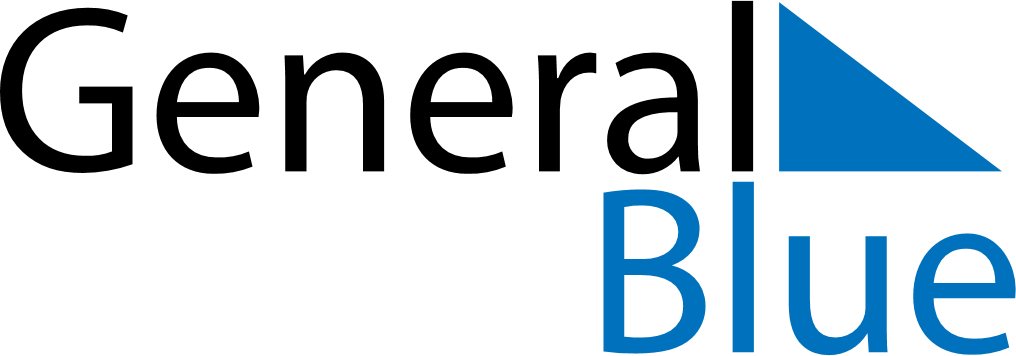 October 2021October 2021October 2021ChinaChinaMondayTuesdayWednesdayThursdayFridaySaturdaySunday123National DayNational DayNational Day45678910National DayNational DayNational DayNational Day111213141516171819202122232425262728293031